Предметно-развивающая среда для обучения ПДД в МБДОУ «Белочка»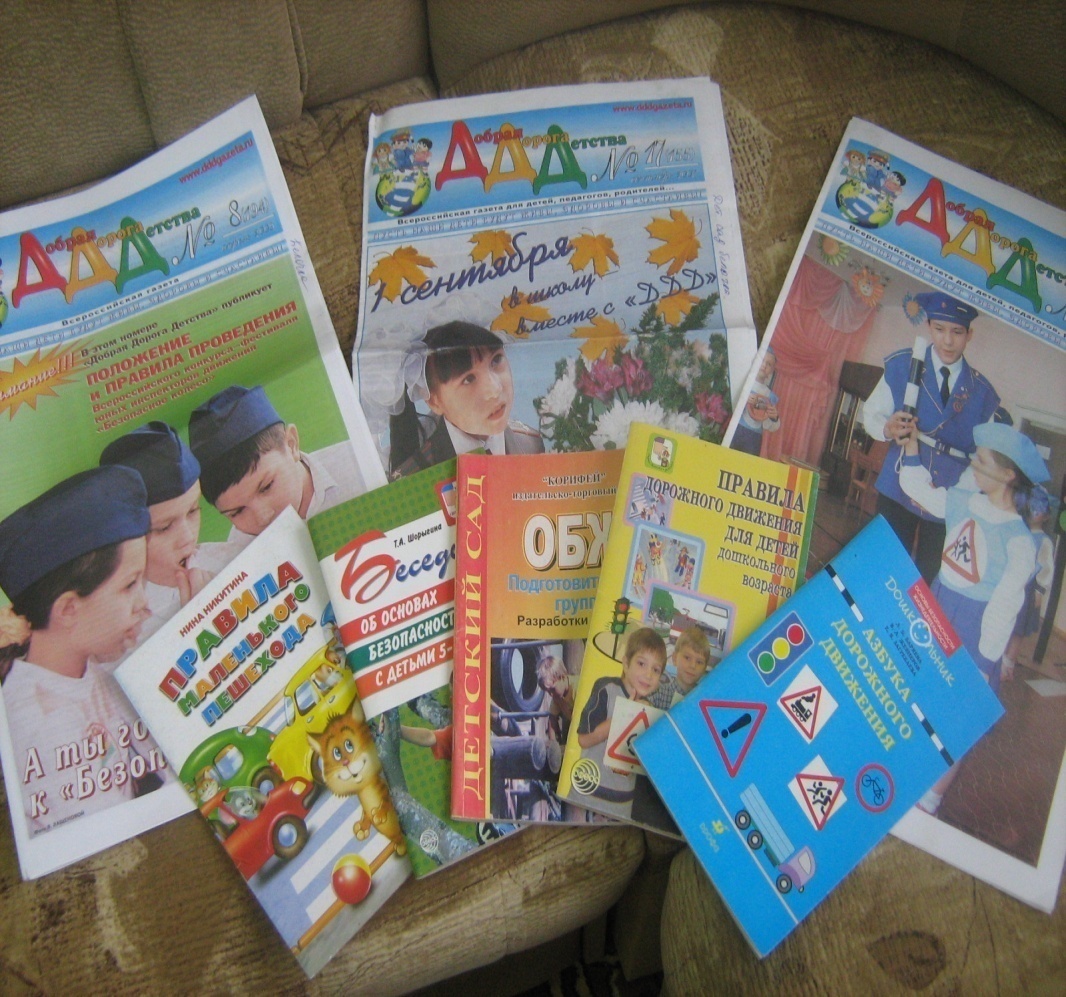 Обеспечение учебно – воспитательного процесса методической литературой и наглядным материалом для проведения занятий.Применение на занятиях по обучению ПДД схем и плакатов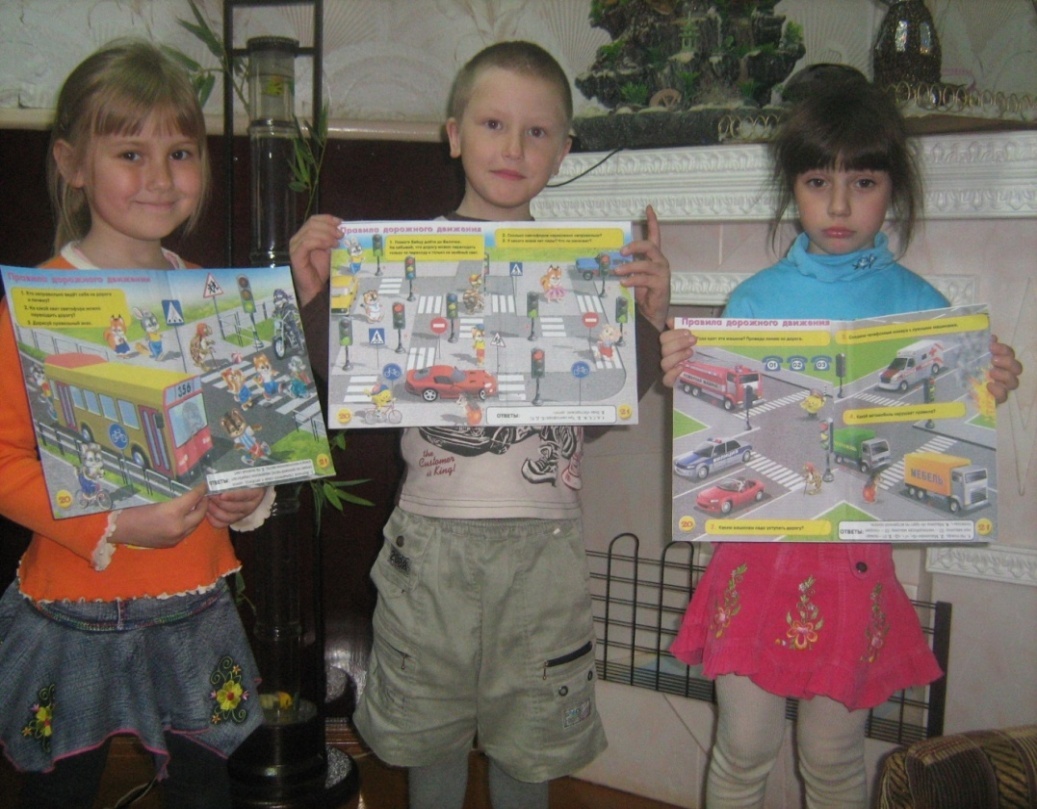 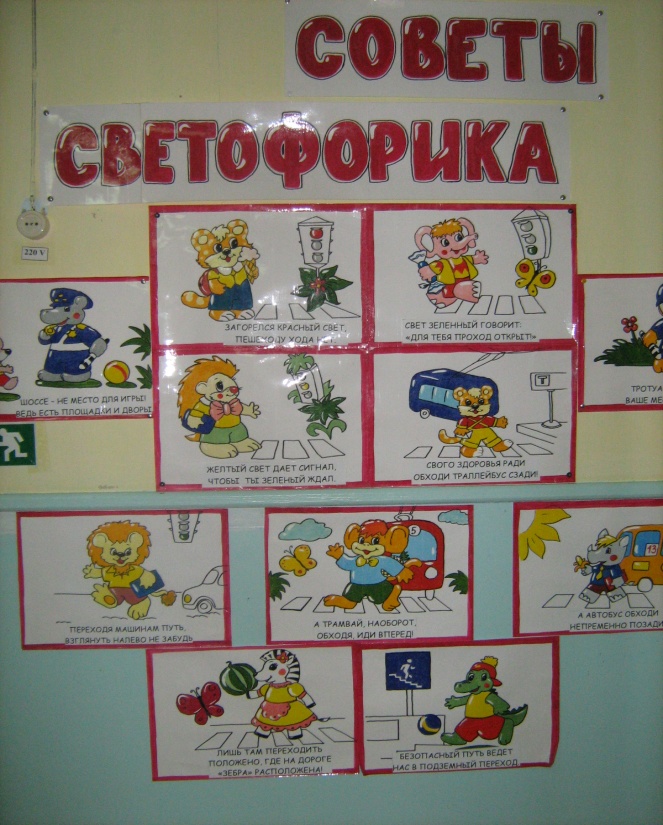 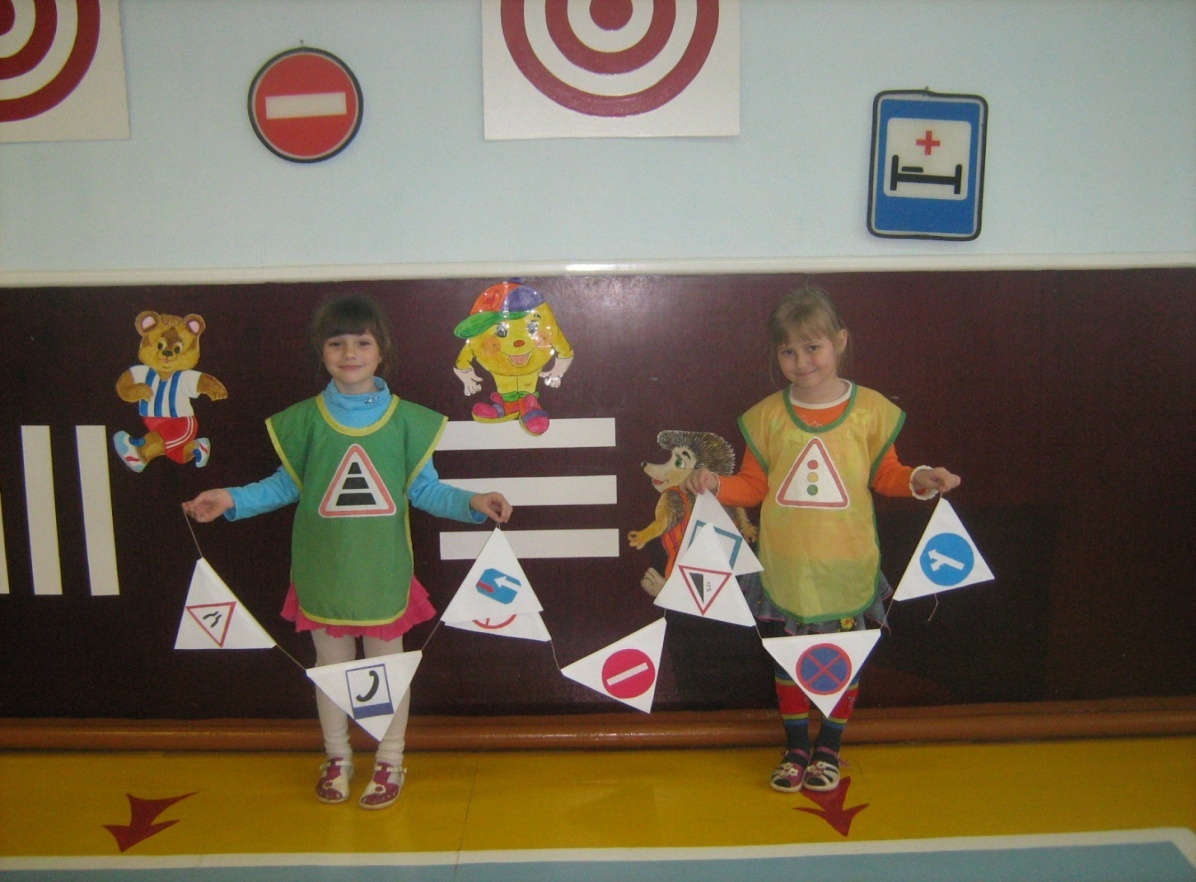 Использование при проведении мероприятий  по изучению ПДД функционального и эстетичного оформления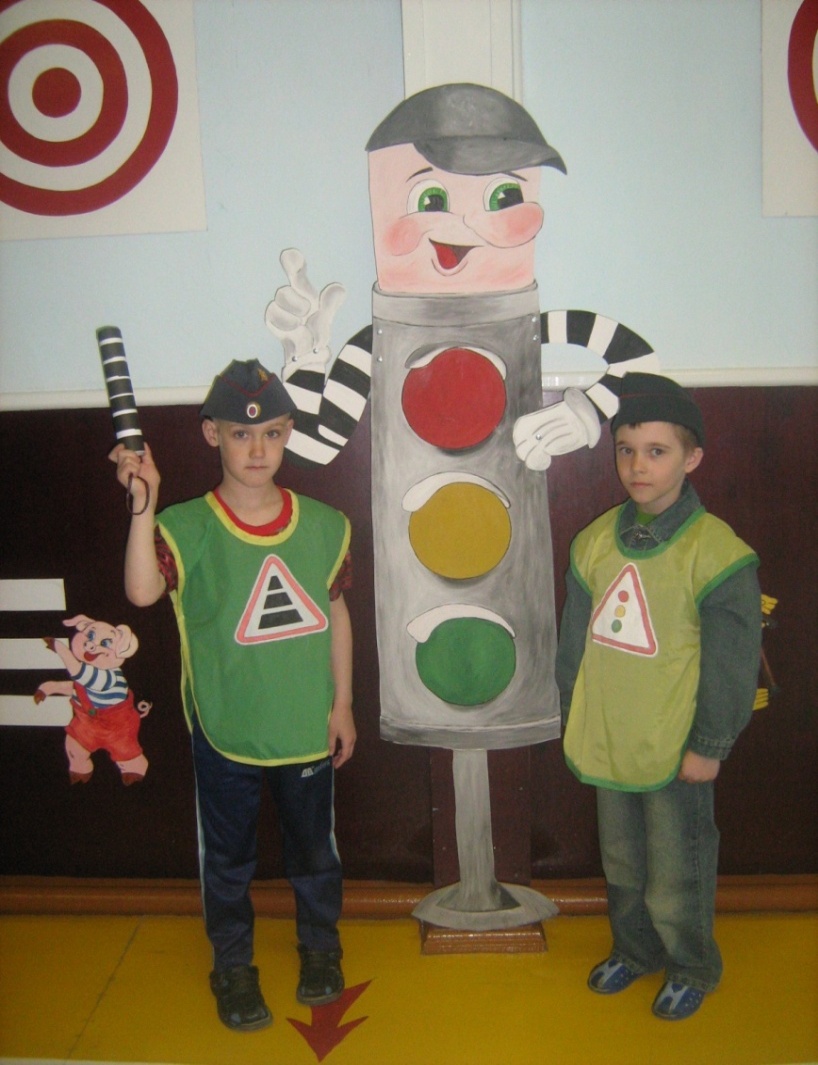 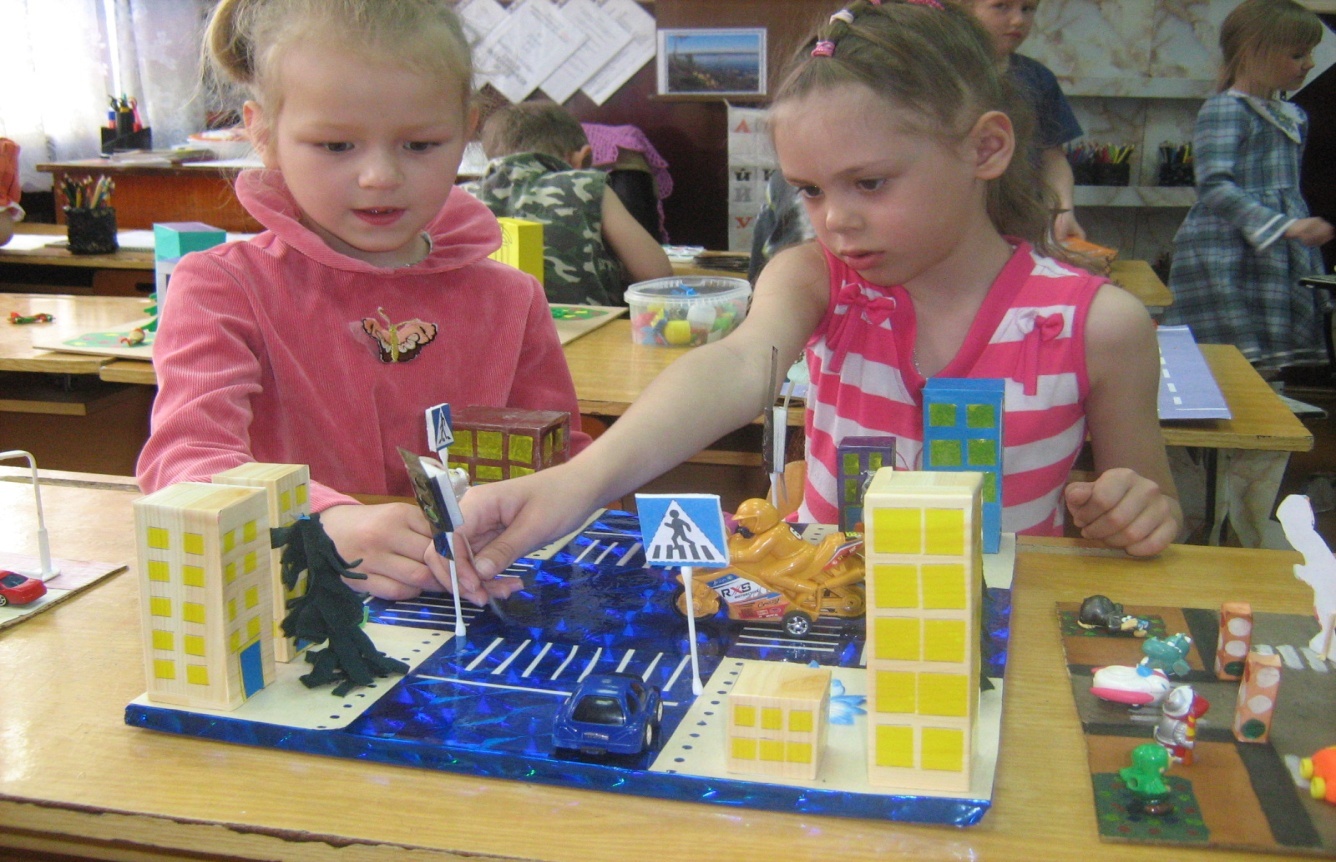 Использование макетов в свободной игровой деятельностиОрганизация выставок рисунков и поделок детей и родителей 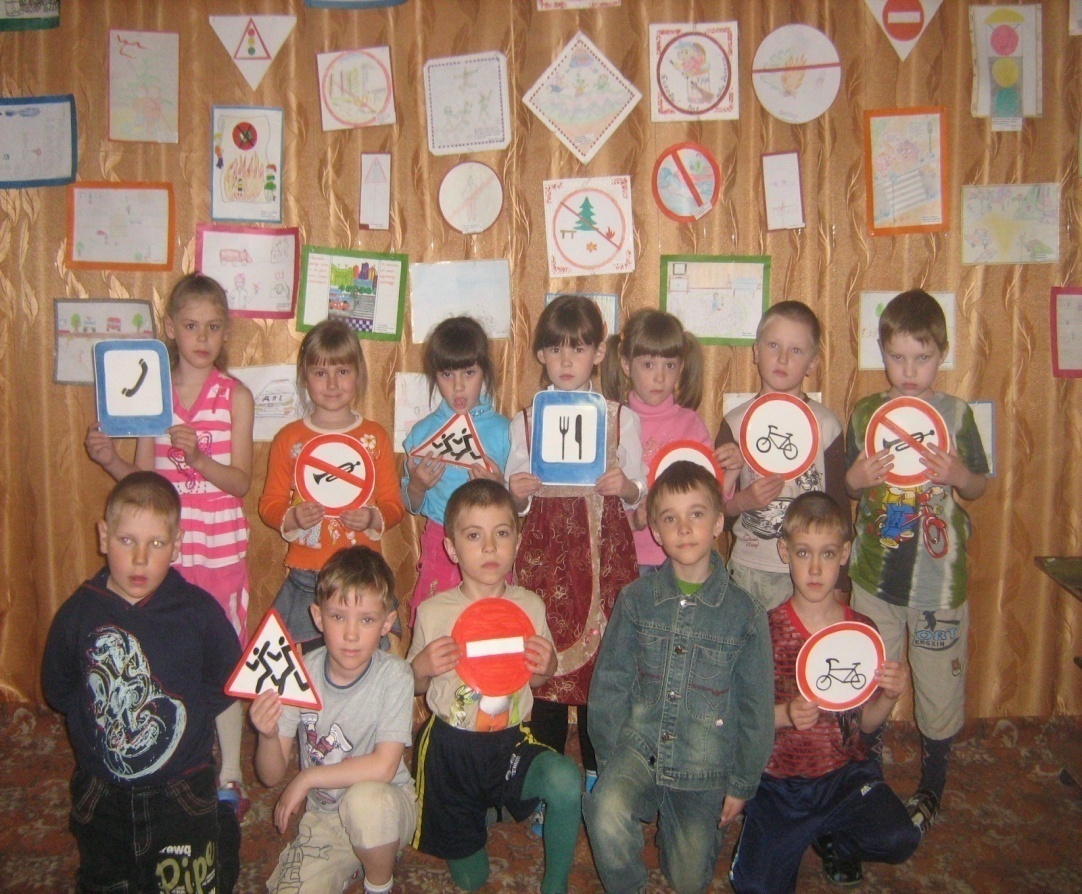 Знаки дорожные знать каждому положено.Пособия, изготовленные руками педагогов.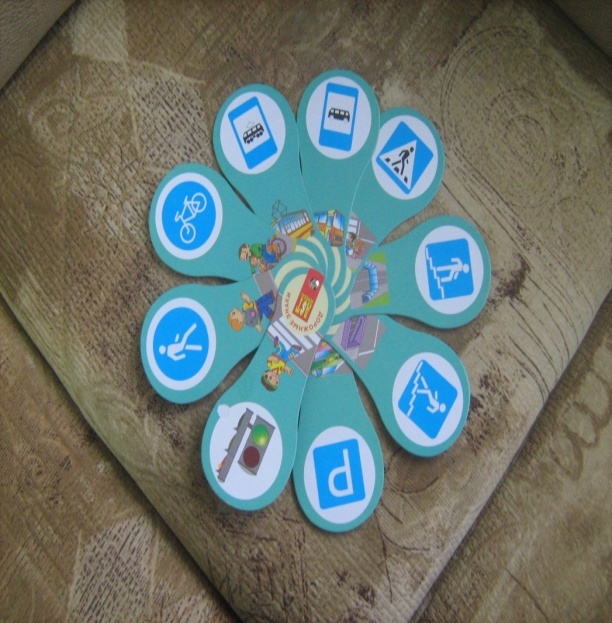 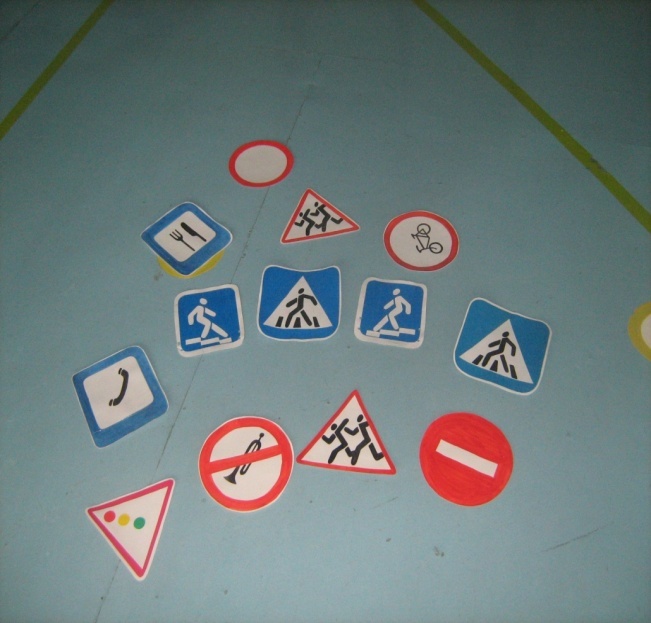 Проведение досугов и тематических занятий с введением персонажей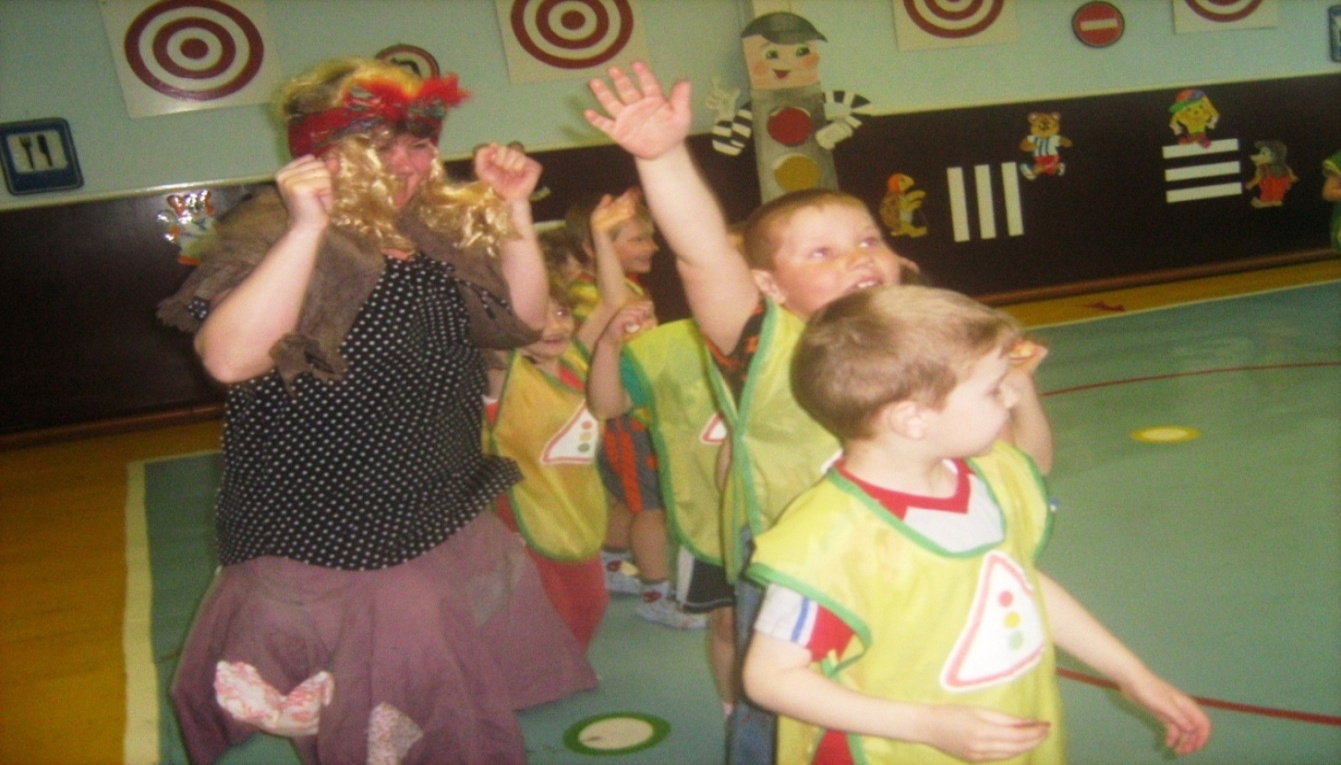 